Metodický list Základná škola, Slobody 521, LúčkyDenná téma: Cukry - prečo sú dôležitou súčasťou výživy. Niečo zaujímavé o mede.Názov  aktivity:Hlavné zdroje sacharidov v domácnostiExperimenty k téme cukor:Dôkaz cukrov v rôznych potravinách. Overenie vlastnosti cukrov v konzumujúcich potravinách.Ročník, vyučujúci predmet, téma: 9. A, Chémia, Prírodné látky - Sacharidy 
Cieľ: Dokázať prítomnosť cukru  v potravinách, ktoré konzumujeme.Overiť a porovnať zloženie a vlastnosti cukru  v konzumujúcich potravinách.Uplatniť algoritmus postupu práce vedeckých pracovníkov pri riešení problémových úloh v chémii základných škôl.Vedieť kriticky posúdiť pozorované javy.Vedieť zaznamenávať pozorované javy.Vedieť pracovať vo dvojiciach s pomôckami a laboratórnym sklom.Vymenovať príklady sacharidov. Charakterizovať ich vlastnosti a výskyt v prírode. Pomôcky: skúmavky, pipeta, odmerný valec, trojnožka, sieťka, stojan na skúmavky, držiak, lyžička, kahan, porcelánový črep, varič, nitka, ceruzka, plátno, 2x varná banka, záznamový hárok, peroChemikálie: 10% roztok síranu mednatého, 20% roztok uhličitanu sodného, 1% roztok jódu, Felingovo činidlo, Tolensovo činidlo, sacharóza (cukor), škrob, celulóza (vata),  múka, mlieko, med, voda, očistená zemiaková hľuza, ovocná šťava, olej, plást (vosk, medzistienka)  Príprava k téme cukor: 	Žiaci si pri nakupovaní s rodičmi uvedomujú, že väčšina potravín v domácnosti napr. kryštálový cukor, ryža, múka, zemiaky a pod.  predstavuje dostupné chemikálie, s ktorými dennodenne pri práci v kuchyni (pri varení) realizujú chemické reakcie. Sacharidy vznikajú vo všetkých zelených rastlinách v procese fotosyntézy. 	V našich domácnostiach sa vyskytujú hlavne tieto sacharidy: cukor, škrob, celulóza. V každodennom živote označujeme názvom ,,cukor“ bezfarebnú kryštalickú látku, sladkej chuti, dobre rozpustnej vo vode. Vyrába sa z cukrovej repy, cukrovej trstiny. V chémii  tento cukor označuje názvom sacharóza.Cukor (sacharóza) C12H12O11 - v tele človeka sa enzýmami štiepi na glukózu a fruktózu. Rozkladom glukózy a fruktózy sa v bunkách uvoľňuje energia. Preto cukor do tela prináša energiu. Nasledujúca rovnica vyjadruje rozpad glukózy v tele:			C6H12O6+6 O2--->6 CO2+6 H2O+2830 kJŠkrob - je polysacharid. Jeho makromolekula je zložená z veľkého počtu molekúl glukózy. Škrob si rastlina ukladá v podobe zrniek ako zásobnú látku do semien, plodov a hľúz. Zemiakové hľuzy obsahujú 20% škrobu, obilniny 50 až 80% škrobu. A práve tieto časti rastlín tvoria hlavnú zložku našej potravy. Škrob sa v tele človeka enzýmami postupne štiepi až na glukózu. Škrob z potravín je pre nás zdrojom energie.NAJDÔLEŽITEJŠIE ŠKROBOVINY

Obilniny - predstavujú dôležitý zdroj škrobu, ale aj bielkovín, vitamínov skupiny B, minerálnych látok a vlákniny. Hlavne celozrnné obilniny sú veľmi hodnotné, pretože práve ony prinášajú do nášho tela vitamíny a vlákninu. Pšenica sa melie na múku. V domácnosti používame hrubú, polohrubú a hladkú pšeničnú múku. Múka je hlavnou surovinou na výrobu chleba, pečiva a cestovín. Zdravá výživa odporúča jesť celozrnný alebo tmavý chlieb a pečivo.

Ryža sa používa hlavne ako príloha k jedlám. Odporúča sa jesť nelúpanú ryžu pre vysoký obsah vitamínov skupiny B a vlákniny, ktoré sa nachádzajú v šupkách.

Ovos používame vo forme ovsených vločiek.

	V domácnosti používame aj čistý škrob a to pod názvom MAIZENA (kukuričný škrob) a SOLAMYL (zemiakový škrob). Čistý škrob sa používa na výrobu pudingových práškov, ale aj na škrobenie prádla.

Celulóza - tvorí súčasť stien v rastlinných bunkách. Tvorí ju lineárny polysacharid, v ňom sú glukózové jednotky viazané v glykozidickej väzbe ß (1- 4). Počet jednotiek je 2000 - 10000 a relatívna molekulová hmotnosť je 1-2x106. Molekuly celulózy sú vláknité a nerozpustné vo vode. Celulóza je najrozšírenejšou organickou látkou v prírode a je hlavnou živinou pre bylinožravce. Vyskytuje sa aj v strave človeka. Celulóza alebo vláknina do výživy človeka prichádza v ovocí, zelenine a v obilninách. Tráviace enzýmy človeka neobsahujú enzýmy schopné štiepiť tento typ glykozidickej väzby, a preto je celulóza pre človeka nestráviteľná.
        	Obrovský význam vlákniny v našej výžive je v tom, že podporuje pohyb (peristaltiku) čriev a vyprázdňovanie čriev. Chráni tak organizmus človeka pred civilizačnými chorobami, ako je rakovina hrubého čreva, cukrovka, arteroskleróza, choroby srdca (lebo znižuje hladinu cholesterolu v krvi). Celulóza sa nevstrebáva a neprináša žiadny energetický zisk. Z toho dôvodu by mala byť naša strava bohatá na ovocie, zeleninu, obilniny a strukoviny.Príprava k téme med:	Med je produktom včely medonosnej, ktorá zbiera na kvetoch nektár, na stromoch medovicu a iné sladké šťavy, ktoré sú súčasťou rastlinných orgánov. Včela obohatí nektár látkami z vlastného tela, pozmení ho vo svojom tráviacom ústrojenstve a uskladní ho v plástoch, kde med dozrieva. 	Med je viskózna, sladká a lepkavá kvapalina. Chemické zloženie medu závisí od rôznych faktorov a môže kolísať. Med obsahuje: - cukry (tvoria viac ako 80% medu), najmä ovocný cukor (fruktóza) a hroznový cukor (glukóza), tieto cukry sú pre nás ľahko a rýchlo stráviteľné a sú výdatným zdrojom energie, sú zastúpené približne v rovnakom pomere, prirodzenou súčasťou medu je aj disacharid sacharóza.- vodu (15 - 20%), množstvo vody ovplyvňuje kvalitu medu. Za dobrý sa považuje ten med, ktorý nemá viac ako 20% vody. Množstvo vody závisí od druhu kvetov, z ktorých med pochádza, od sezóny a včelstva.A ďalšie látky:- enzýmy, proteíny, aminokyseliny, organické kyseliny, minerály, éterické oleje, vonné a chuťové látky, farbivá, peľové zrnká (sú dôležité pre presné určenie pôvodu medu. Do medu ich vnášajú včely).	Pre vysoký obsah cukrov (60-70%) je med ideálnym zdrojom energie. V takejto podobe sa cukry môžu vstrebávať priamo do krvi a doplniť tak chýbajúcu energiu vo svaloch vyčerpaného a oslabeného organizmu. Med teda predstavuje pre organizmus  „rýchly zdroj energie“ . Odporúča sa nielen ťažko pracujúcim ľuďom, ale aj malým deťom. Keď dostávajú v strave med, dobre priberajú a lepšie odolávajú infekčným chorobám. Bežne odporučená dávka medu ako potraviny, je 1 polievková lyžica denne pre dospelého človeka nalačno, deti 1 čajová lyžička.	Druhy medu: Jednotlivé druhy medu rozlišujeme podľa období a podľa druhov rastlín, čo navzájom spolu aj súvisí. Odlišujú sa najmä svojou farbou, chuťou a tendenciou kryštalizovať.Postup, realizácia:- prípravná fáza: žiaci sa vopred oboznámili s obsahom experimentálnej činnosti, - žiaci sa sami rozdelili do skupín, vybrali si konkrétne experimenty- po naštudovaní pracovných postupov v laboratóriu realizujú experimentélnu činnosť - svoje pozorovania si zaznamenávajú do svojich záznamov.- po zrealizovaní experimentov jednotlivé skupiny prezentujú svoje zistenia ostatným skupinám,  z pozorovaní vyvodzujú závery a zovšeobecnenia    - vhodná je aj fotodokumentácia a následné spracovanie do prezentačnej podoby, za účelom doplnenia teoretických informácií o sacharidoch  širšiemu okoliu  t.j. ostatným žiakom školy. - z experimentálnych zistení vypracujeme záznam hárok, resp. prezentáciu.  Zhrnutie:V domácnosti bežne používané potraviny obsahujú cukor. Žiaci si uvedomujú, že ich existencia je spojená z chémiou. Mali možnosť nahliadnuť do tajov kuchynskej chémie, kde napr. škrob (solamyl, múka, zemiaky) sa používajú do prívarkov a štiav z mäsa alebo na prípravu pudingov. Keď sa granuly škrobu zohrejú vo vode alebo v mlieku, napučia, prasknú a molekuly škrobu sa vylejú do okolitej kvapaliny, čím ju zahustia. Zistili, že ovocné šťavy obsahujú fruktózu. Pri pečení koláčov sa často používajú ako suroviny med, voda a olej. Ak tieto kvapaliny dáme do jednej nádoby, nezmiešajú sa, ale vytvoria sa vrstvy. Žiaci si uvedomili, aj fyzikálne zákonitosti pri experimentálnej činnosti t.j. že kvapaliny v nádobe vytvoria vrstvy, podľa toho, akú majú hustotu. Dolu je kvapalina s najväčšou hustotou a smerom hore sa hustota kvapalín zmenšuje.Žiaci zistili ohybnosť plástov. Žiaci vlastnosti rôznych druhov cukrov overili experimentálnou činnosťou. Uvedomili si , že vlastnosti cukrov, medu ovplyvňuje ich zloženie. Prepojili teoretické poznatky s praxou, osvojili si manuálne zručnosti pri experimentoch.Príloha A: Experimenty k téme cukorPríloha B: Experimenty k téme medZemiaky sú našim najbohatším zdrojom škrobu, ale aj zdrojom bielkovín, minerálnych látok a vitamínu C. Pretože v jednom jedle zjeme asi 300 g zemiakov, ich konzumácia je pre naše zdravie veľmi významná a tvoria dôležitú súčasť nášho jedálneho lístka.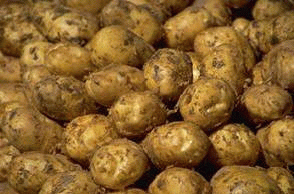 Záznam z experimentálnej činnostiZáznam z experimentálnej činnostiZáznam z experimentálnej činnostiZáznam z experimentálnej činnostiTéma:Meno a priezvisko:TriedaDátum:Úloha: Dokáž prítomnosť cukru  v potravinách, ktoré konzumuješ.Over a porovnaj zloženie a vlastnosti cukru  v konzumujúcich potravinách.Experiment 1: Zloženie sacharidovPomôcky: 3 skúmavky, stojan na skúmavky, držiak , lyžička, kahan,Chemikálie: sacharóza (cukor), škrob, celulóza (vata)Postup: do skúmavky nasypeme 2 lyžičky sacharózy a opatrne zahrievame nad kahanompozorujeme správanie sa cukru a stenu skúmavkyto isté zopakujeme aj so škrobom a s celulózou Pri zapaľovaní kahana, zahrievaní skúmavky nad kahanom pracuj opatrne, aby si sa nepopálil. !!!Pozorovanie a výsledky:Záver:1. Ktoré zovšeobecnenia o vlastnostiach sacharidov  by si mohol na základe výsledkov experimentu  urobiť, ak sacharidy budeme považovať za typických predstaviteľov všetkých organických látok?Doplňujúce overenie  úlohy:A. V skúmavkách silne zahrejte cukor, múku. B. Do chemických klieští uchopíme porcelánový črep a vložíme ho do plamene sviečky.  Pokusmi sme dokázali, že organické látky použité pri pokuse naozaj obsahujú ................. Ďalej sme dokázali, že pri vyššej teplote organické látky........................ (napíš vlastnosť).Experiment 2: KaramelizáciaPomôcky:  skúmavky, držiak , lyžička, kahan, kadičkyChemikálie: sacharóza (cukor),mlieko, vodaPostup: do skúmavky nasypeme 1 lyžičku sacharózy a opatrne zahrievame nad kahanomkeď sa látka roztopí a mierne stmavne, rozdeľ ju do dvoch skúmaviekdo prvej skúmavky pridaj mlieko a do druhej vodu, over rozpustnosťdo tretej skúmavky opäť nasyp sacharózu a intenzívne zahrej nad kahanom, pozoruj čo sa stane  Pozorovanie a výsledky:Experiment 3: Kryštalizácia sacharózyPomôcky:  kadička, varič, lyžička, nitka, ceruzkaChemikálie: sacharóza (cukor),vodaPostup: do kadičky s horúcou vodou postupne pridávam dovtedy sacharózu, kým sa cukor prestane rozpúšťať (aj keď roztok miešame)potom na ceruzku uviažem nitku a ponorím ju kolmo nadol do roztoku cukrupozorujem proces prebiehajúci na nitke.   Pozorovanie a výsledky:Experiment 3: Dôkaz jednoduchého cukru - glukózyPomôcky:  skúmavka, kahanChemikálie:  med, 10% roztok síranu meďnatého, 20% roztok uhličitanu sodného Postup: k 3ml roztoku medu v skúmavke pridaj 1ml síranu meďnatého a 2ml uhličitanu sodného.zmes pretrep a zohrej do varu. Pozoruj.Pozorovanie a výsledky:Experiment 4: Dôkaz zloženého cukru - škrobuPomôcky:   plátno, 2x varná banka, odmerný valec Chemikálie:  očistená zemiaková hľuza, voda, 1% roztok jódu Postup: Očistenú zemiakovú hľuzu zemiaka postrúhaj, pretrep  s 20ml vody.Vzniknutý roztok prefiltruj cez plátno a nalej doňho 100ml vriacej vody.Po ochladení vzniknutého roztoku pridaj do neho niekoľko kvapiek roztoku jódu.Pozorovanie a výsledky:Experiment 5: Hnednutie ovocia a zeleniny (domáci exp.)Pomôcky:  nôž, hodinky, igelitové vrecko, chladničkaChemikálie:  4 rovnaké druhy ovocia alebo zeleniny (pre lepšie porovnanie), kyselina citrónováPostup: niekoľko kúskov ovocia alebo zeleniny (podľa vlastného výberu) nechaj voľne stáť na vzduchu. Približne po 8 minútach popíš pozorované zmenypokvapkaj  zopár kúskov ovocia lebo zeleniny citrónovou šťavou a rovnako ako v predchádzajúcom bode, po 8 minútach pozoruj zmenyzopár kúskov ovocia alebo zeleniny daj tentoraz do chladničky a opäť po 8 minútach porovnaj ich vzhľad s predchádzajúcimi výsledkami do igelitového vrecúška daj niekoľko kúskov ovocia a zeleniny, odsaj vzduch a pevne uzatvor. Nechaj stáť 8 minút. Po uplynutom čase porovnaj kúsky ovocia a zeleniny s výsledkami predchádzajúcich pokusov).Pozorovanie a výsledky:Úloha: Dokáž prítomnosť cukru  v potravinách, ktoré konzumuješ.Over a porovnaj zloženie a vlastnosti cukru  v konzumujúcich potravinách.Experiment 1: Zloženie sacharidovPomôcky: 3 skúmavky, stojan na skúmavky, držiak , lyžička, kahan,Chemikálie: sacharóza (cukor), škrob, celulóza (vata)Postup: do skúmavky nasypeme 2 lyžičky sacharózy a opatrne zahrievame nad kahanompozorujeme správanie sa cukru a stenu skúmavkyto isté zopakujeme aj so škrobom a s celulózou Pri zapaľovaní kahana, zahrievaní skúmavky nad kahanom pracuj opatrne, aby si sa nepopálil. !!!Pozorovanie a výsledky:Záver:1. Ktoré zovšeobecnenia o vlastnostiach sacharidov  by si mohol na základe výsledkov experimentu  urobiť, ak sacharidy budeme považovať za typických predstaviteľov všetkých organických látok?Doplňujúce overenie  úlohy:A. V skúmavkách silne zahrejte cukor, múku. B. Do chemických klieští uchopíme porcelánový črep a vložíme ho do plamene sviečky.  Pokusmi sme dokázali, že organické látky použité pri pokuse naozaj obsahujú ................. Ďalej sme dokázali, že pri vyššej teplote organické látky........................ (napíš vlastnosť).Experiment 2: KaramelizáciaPomôcky:  skúmavky, držiak , lyžička, kahan, kadičkyChemikálie: sacharóza (cukor),mlieko, vodaPostup: do skúmavky nasypeme 1 lyžičku sacharózy a opatrne zahrievame nad kahanomkeď sa látka roztopí a mierne stmavne, rozdeľ ju do dvoch skúmaviekdo prvej skúmavky pridaj mlieko a do druhej vodu, over rozpustnosťdo tretej skúmavky opäť nasyp sacharózu a intenzívne zahrej nad kahanom, pozoruj čo sa stane  Pozorovanie a výsledky:Experiment 3: Kryštalizácia sacharózyPomôcky:  kadička, varič, lyžička, nitka, ceruzkaChemikálie: sacharóza (cukor),vodaPostup: do kadičky s horúcou vodou postupne pridávam dovtedy sacharózu, kým sa cukor prestane rozpúšťať (aj keď roztok miešame)potom na ceruzku uviažem nitku a ponorím ju kolmo nadol do roztoku cukrupozorujem proces prebiehajúci na nitke.   Pozorovanie a výsledky:Experiment 3: Dôkaz jednoduchého cukru - glukózyPomôcky:  skúmavka, kahanChemikálie:  med, 10% roztok síranu meďnatého, 20% roztok uhličitanu sodného Postup: k 3ml roztoku medu v skúmavke pridaj 1ml síranu meďnatého a 2ml uhličitanu sodného.zmes pretrep a zohrej do varu. Pozoruj.Pozorovanie a výsledky:Experiment 4: Dôkaz zloženého cukru - škrobuPomôcky:   plátno, 2x varná banka, odmerný valec Chemikálie:  očistená zemiaková hľuza, voda, 1% roztok jódu Postup: Očistenú zemiakovú hľuzu zemiaka postrúhaj, pretrep  s 20ml vody.Vzniknutý roztok prefiltruj cez plátno a nalej doňho 100ml vriacej vody.Po ochladení vzniknutého roztoku pridaj do neho niekoľko kvapiek roztoku jódu.Pozorovanie a výsledky:Experiment 5: Hnednutie ovocia a zeleniny (domáci exp.)Pomôcky:  nôž, hodinky, igelitové vrecko, chladničkaChemikálie:  4 rovnaké druhy ovocia alebo zeleniny (pre lepšie porovnanie), kyselina citrónováPostup: niekoľko kúskov ovocia alebo zeleniny (podľa vlastného výberu) nechaj voľne stáť na vzduchu. Približne po 8 minútach popíš pozorované zmenypokvapkaj  zopár kúskov ovocia lebo zeleniny citrónovou šťavou a rovnako ako v predchádzajúcom bode, po 8 minútach pozoruj zmenyzopár kúskov ovocia alebo zeleniny daj tentoraz do chladničky a opäť po 8 minútach porovnaj ich vzhľad s predchádzajúcimi výsledkami do igelitového vrecúška daj niekoľko kúskov ovocia a zeleniny, odsaj vzduch a pevne uzatvor. Nechaj stáť 8 minút. Po uplynutom čase porovnaj kúsky ovocia a zeleniny s výsledkami predchádzajúcich pokusov).Pozorovanie a výsledky:Úloha: Dokáž prítomnosť cukru  v potravinách, ktoré konzumuješ.Over a porovnaj zloženie a vlastnosti cukru  v konzumujúcich potravinách.Experiment 1: Zloženie sacharidovPomôcky: 3 skúmavky, stojan na skúmavky, držiak , lyžička, kahan,Chemikálie: sacharóza (cukor), škrob, celulóza (vata)Postup: do skúmavky nasypeme 2 lyžičky sacharózy a opatrne zahrievame nad kahanompozorujeme správanie sa cukru a stenu skúmavkyto isté zopakujeme aj so škrobom a s celulózou Pri zapaľovaní kahana, zahrievaní skúmavky nad kahanom pracuj opatrne, aby si sa nepopálil. !!!Pozorovanie a výsledky:Záver:1. Ktoré zovšeobecnenia o vlastnostiach sacharidov  by si mohol na základe výsledkov experimentu  urobiť, ak sacharidy budeme považovať za typických predstaviteľov všetkých organických látok?Doplňujúce overenie  úlohy:A. V skúmavkách silne zahrejte cukor, múku. B. Do chemických klieští uchopíme porcelánový črep a vložíme ho do plamene sviečky.  Pokusmi sme dokázali, že organické látky použité pri pokuse naozaj obsahujú ................. Ďalej sme dokázali, že pri vyššej teplote organické látky........................ (napíš vlastnosť).Experiment 2: KaramelizáciaPomôcky:  skúmavky, držiak , lyžička, kahan, kadičkyChemikálie: sacharóza (cukor),mlieko, vodaPostup: do skúmavky nasypeme 1 lyžičku sacharózy a opatrne zahrievame nad kahanomkeď sa látka roztopí a mierne stmavne, rozdeľ ju do dvoch skúmaviekdo prvej skúmavky pridaj mlieko a do druhej vodu, over rozpustnosťdo tretej skúmavky opäť nasyp sacharózu a intenzívne zahrej nad kahanom, pozoruj čo sa stane  Pozorovanie a výsledky:Experiment 3: Kryštalizácia sacharózyPomôcky:  kadička, varič, lyžička, nitka, ceruzkaChemikálie: sacharóza (cukor),vodaPostup: do kadičky s horúcou vodou postupne pridávam dovtedy sacharózu, kým sa cukor prestane rozpúšťať (aj keď roztok miešame)potom na ceruzku uviažem nitku a ponorím ju kolmo nadol do roztoku cukrupozorujem proces prebiehajúci na nitke.   Pozorovanie a výsledky:Experiment 3: Dôkaz jednoduchého cukru - glukózyPomôcky:  skúmavka, kahanChemikálie:  med, 10% roztok síranu meďnatého, 20% roztok uhličitanu sodného Postup: k 3ml roztoku medu v skúmavke pridaj 1ml síranu meďnatého a 2ml uhličitanu sodného.zmes pretrep a zohrej do varu. Pozoruj.Pozorovanie a výsledky:Experiment 4: Dôkaz zloženého cukru - škrobuPomôcky:   plátno, 2x varná banka, odmerný valec Chemikálie:  očistená zemiaková hľuza, voda, 1% roztok jódu Postup: Očistenú zemiakovú hľuzu zemiaka postrúhaj, pretrep  s 20ml vody.Vzniknutý roztok prefiltruj cez plátno a nalej doňho 100ml vriacej vody.Po ochladení vzniknutého roztoku pridaj do neho niekoľko kvapiek roztoku jódu.Pozorovanie a výsledky:Experiment 5: Hnednutie ovocia a zeleniny (domáci exp.)Pomôcky:  nôž, hodinky, igelitové vrecko, chladničkaChemikálie:  4 rovnaké druhy ovocia alebo zeleniny (pre lepšie porovnanie), kyselina citrónováPostup: niekoľko kúskov ovocia alebo zeleniny (podľa vlastného výberu) nechaj voľne stáť na vzduchu. Približne po 8 minútach popíš pozorované zmenypokvapkaj  zopár kúskov ovocia lebo zeleniny citrónovou šťavou a rovnako ako v predchádzajúcom bode, po 8 minútach pozoruj zmenyzopár kúskov ovocia alebo zeleniny daj tentoraz do chladničky a opäť po 8 minútach porovnaj ich vzhľad s predchádzajúcimi výsledkami do igelitového vrecúška daj niekoľko kúskov ovocia a zeleniny, odsaj vzduch a pevne uzatvor. Nechaj stáť 8 minút. Po uplynutom čase porovnaj kúsky ovocia a zeleniny s výsledkami predchádzajúcich pokusov).Pozorovanie a výsledky:Úloha: Dokáž prítomnosť cukru  v potravinách, ktoré konzumuješ.Over a porovnaj zloženie a vlastnosti cukru  v konzumujúcich potravinách.Experiment 1: Zloženie sacharidovPomôcky: 3 skúmavky, stojan na skúmavky, držiak , lyžička, kahan,Chemikálie: sacharóza (cukor), škrob, celulóza (vata)Postup: do skúmavky nasypeme 2 lyžičky sacharózy a opatrne zahrievame nad kahanompozorujeme správanie sa cukru a stenu skúmavkyto isté zopakujeme aj so škrobom a s celulózou Pri zapaľovaní kahana, zahrievaní skúmavky nad kahanom pracuj opatrne, aby si sa nepopálil. !!!Pozorovanie a výsledky:Záver:1. Ktoré zovšeobecnenia o vlastnostiach sacharidov  by si mohol na základe výsledkov experimentu  urobiť, ak sacharidy budeme považovať za typických predstaviteľov všetkých organických látok?Doplňujúce overenie  úlohy:A. V skúmavkách silne zahrejte cukor, múku. B. Do chemických klieští uchopíme porcelánový črep a vložíme ho do plamene sviečky.  Pokusmi sme dokázali, že organické látky použité pri pokuse naozaj obsahujú ................. Ďalej sme dokázali, že pri vyššej teplote organické látky........................ (napíš vlastnosť).Experiment 2: KaramelizáciaPomôcky:  skúmavky, držiak , lyžička, kahan, kadičkyChemikálie: sacharóza (cukor),mlieko, vodaPostup: do skúmavky nasypeme 1 lyžičku sacharózy a opatrne zahrievame nad kahanomkeď sa látka roztopí a mierne stmavne, rozdeľ ju do dvoch skúmaviekdo prvej skúmavky pridaj mlieko a do druhej vodu, over rozpustnosťdo tretej skúmavky opäť nasyp sacharózu a intenzívne zahrej nad kahanom, pozoruj čo sa stane  Pozorovanie a výsledky:Experiment 3: Kryštalizácia sacharózyPomôcky:  kadička, varič, lyžička, nitka, ceruzkaChemikálie: sacharóza (cukor),vodaPostup: do kadičky s horúcou vodou postupne pridávam dovtedy sacharózu, kým sa cukor prestane rozpúšťať (aj keď roztok miešame)potom na ceruzku uviažem nitku a ponorím ju kolmo nadol do roztoku cukrupozorujem proces prebiehajúci na nitke.   Pozorovanie a výsledky:Experiment 3: Dôkaz jednoduchého cukru - glukózyPomôcky:  skúmavka, kahanChemikálie:  med, 10% roztok síranu meďnatého, 20% roztok uhličitanu sodného Postup: k 3ml roztoku medu v skúmavke pridaj 1ml síranu meďnatého a 2ml uhličitanu sodného.zmes pretrep a zohrej do varu. Pozoruj.Pozorovanie a výsledky:Experiment 4: Dôkaz zloženého cukru - škrobuPomôcky:   plátno, 2x varná banka, odmerný valec Chemikálie:  očistená zemiaková hľuza, voda, 1% roztok jódu Postup: Očistenú zemiakovú hľuzu zemiaka postrúhaj, pretrep  s 20ml vody.Vzniknutý roztok prefiltruj cez plátno a nalej doňho 100ml vriacej vody.Po ochladení vzniknutého roztoku pridaj do neho niekoľko kvapiek roztoku jódu.Pozorovanie a výsledky:Experiment 5: Hnednutie ovocia a zeleniny (domáci exp.)Pomôcky:  nôž, hodinky, igelitové vrecko, chladničkaChemikálie:  4 rovnaké druhy ovocia alebo zeleniny (pre lepšie porovnanie), kyselina citrónováPostup: niekoľko kúskov ovocia alebo zeleniny (podľa vlastného výberu) nechaj voľne stáť na vzduchu. Približne po 8 minútach popíš pozorované zmenypokvapkaj  zopár kúskov ovocia lebo zeleniny citrónovou šťavou a rovnako ako v predchádzajúcom bode, po 8 minútach pozoruj zmenyzopár kúskov ovocia alebo zeleniny daj tentoraz do chladničky a opäť po 8 minútach porovnaj ich vzhľad s predchádzajúcimi výsledkami do igelitového vrecúška daj niekoľko kúskov ovocia a zeleniny, odsaj vzduch a pevne uzatvor. Nechaj stáť 8 minút. Po uplynutom čase porovnaj kúsky ovocia a zeleniny s výsledkami predchádzajúcich pokusov).Pozorovanie a výsledky:Záznam z experimentálnej činnostiA /Chemické experimenty, ktoré je možné realizovať domaB / Chemické experimenty, ktoré je možné realizovať v školskom laboratóriuZáznam z experimentálnej činnostiA /Chemické experimenty, ktoré je možné realizovať domaB / Chemické experimenty, ktoré je možné realizovať v školskom laboratóriuZáznam z experimentálnej činnostiA /Chemické experimenty, ktoré je možné realizovať domaB / Chemické experimenty, ktoré je možné realizovať v školskom laboratóriuZáznam z experimentálnej činnostiA /Chemické experimenty, ktoré je možné realizovať domaB / Chemické experimenty, ktoré je možné realizovať v školskom laboratóriuTéma:Meno a priezvisko:TriedaDátum:A / Úloha (realizácia doma): Dokáž prítomnosť cukru  v mede.Over vlastnosti medu.Experiment 1  Kryštalizácia meduPomôcky:  čistá fľaša, pohár, lyžica, vodný kúpeľChemikálie:  medPostup: Časť obsahu fľaše s vykryštalizovaným medom dáme do pohára, ktorý ponoríme do teplého vodného kúpeľa. Po rozpustení medu v pohári nalejeme približne 1/3 obsahu do čistej, umytej fľaše a zvyšnú časť do pôvodnej neumývanej fľaše. Po ochladení obidvoch fliaš pozorujeme, v ktorej fľaši a v akých miestach prebieha obnovenie procesu kryštalizácie rýchlejšie.Do čistej fľaše s 1/3 roztopeného medu pridáme malé množstvo vody. Fľašu necháme postáť dlhší čas a priebežne pozorujeme zmeny.Pozorovanie a výsledky:Experiment 2  Hustota medu a iných látokPomôcky:  3 kadičky, matematicko-fyzikálne tabuľky pre určenie hustoty látok) Chemikálie: voda, med, olejPostup: 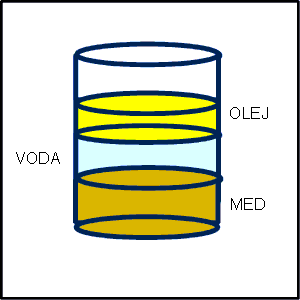 do kadičky nalej med, potom  po stene kadičky nalej vodu a potom olejPozorovanie a výsledky:Experiment 3  Ohybnosť plástu, vyrob si medovú sviečkuPomôcky:  fén, fikxa, pravítko, nožniceChemikálie:  plást - medzistienka Postup: Pozorovanie a výsledky:B / Úloha(realizácia v školskom laboratóriu): Overiť redukujúce účinky sacharidov v medeExperiment 1: Dôkaz redukujúcich sacharidov v medePomôcky:  skúmavky, pipety, kadičky, odmerný valec, trojnožka,  sieťka, kahanChemikálie: Fehlingovo činidlo, Tollensovo činidlo, glukóza, fruktóza, sacharóza, ovocná šťava, med Postup: Pripravíme si 1% roztoky príslušných sacharidov. Do skúmaviek nalejeme 1 cm³ roztoku sacharidov v poradí: glukóza, fruktóza, ovocná šťava a med. Do každej skúmavky pridáme 2 cm³ roztoku Fehlingovho činidla. Skúmavky zahrievame vo vodnom kúpeli a pozorujeme zmeny sfarbenia roztokov.Do pripravených skúmaviek s roztokmi sacharidov pridáme 1 cm³ Tollensovho činidla. Skúmavky zahrievame a pozorujeme farebné zmeny.Pozorovanie a výsledky:A / Úloha (realizácia doma): Dokáž prítomnosť cukru  v mede.Over vlastnosti medu.Experiment 1  Kryštalizácia meduPomôcky:  čistá fľaša, pohár, lyžica, vodný kúpeľChemikálie:  medPostup: Časť obsahu fľaše s vykryštalizovaným medom dáme do pohára, ktorý ponoríme do teplého vodného kúpeľa. Po rozpustení medu v pohári nalejeme približne 1/3 obsahu do čistej, umytej fľaše a zvyšnú časť do pôvodnej neumývanej fľaše. Po ochladení obidvoch fliaš pozorujeme, v ktorej fľaši a v akých miestach prebieha obnovenie procesu kryštalizácie rýchlejšie.Do čistej fľaše s 1/3 roztopeného medu pridáme malé množstvo vody. Fľašu necháme postáť dlhší čas a priebežne pozorujeme zmeny.Pozorovanie a výsledky:Experiment 2  Hustota medu a iných látokPomôcky:  3 kadičky, matematicko-fyzikálne tabuľky pre určenie hustoty látok) Chemikálie: voda, med, olejPostup: do kadičky nalej med, potom  po stene kadičky nalej vodu a potom olejPozorovanie a výsledky:Experiment 3  Ohybnosť plástu, vyrob si medovú sviečkuPomôcky:  fén, fikxa, pravítko, nožniceChemikálie:  plást - medzistienka Postup: Pozorovanie a výsledky:B / Úloha(realizácia v školskom laboratóriu): Overiť redukujúce účinky sacharidov v medeExperiment 1: Dôkaz redukujúcich sacharidov v medePomôcky:  skúmavky, pipety, kadičky, odmerný valec, trojnožka,  sieťka, kahanChemikálie: Fehlingovo činidlo, Tollensovo činidlo, glukóza, fruktóza, sacharóza, ovocná šťava, med Postup: Pripravíme si 1% roztoky príslušných sacharidov. Do skúmaviek nalejeme 1 cm³ roztoku sacharidov v poradí: glukóza, fruktóza, ovocná šťava a med. Do každej skúmavky pridáme 2 cm³ roztoku Fehlingovho činidla. Skúmavky zahrievame vo vodnom kúpeli a pozorujeme zmeny sfarbenia roztokov.Do pripravených skúmaviek s roztokmi sacharidov pridáme 1 cm³ Tollensovho činidla. Skúmavky zahrievame a pozorujeme farebné zmeny.Pozorovanie a výsledky:A / Úloha (realizácia doma): Dokáž prítomnosť cukru  v mede.Over vlastnosti medu.Experiment 1  Kryštalizácia meduPomôcky:  čistá fľaša, pohár, lyžica, vodný kúpeľChemikálie:  medPostup: Časť obsahu fľaše s vykryštalizovaným medom dáme do pohára, ktorý ponoríme do teplého vodného kúpeľa. Po rozpustení medu v pohári nalejeme približne 1/3 obsahu do čistej, umytej fľaše a zvyšnú časť do pôvodnej neumývanej fľaše. Po ochladení obidvoch fliaš pozorujeme, v ktorej fľaši a v akých miestach prebieha obnovenie procesu kryštalizácie rýchlejšie.Do čistej fľaše s 1/3 roztopeného medu pridáme malé množstvo vody. Fľašu necháme postáť dlhší čas a priebežne pozorujeme zmeny.Pozorovanie a výsledky:Experiment 2  Hustota medu a iných látokPomôcky:  3 kadičky, matematicko-fyzikálne tabuľky pre určenie hustoty látok) Chemikálie: voda, med, olejPostup: do kadičky nalej med, potom  po stene kadičky nalej vodu a potom olejPozorovanie a výsledky:Experiment 3  Ohybnosť plástu, vyrob si medovú sviečkuPomôcky:  fén, fikxa, pravítko, nožniceChemikálie:  plást - medzistienka Postup: Pozorovanie a výsledky:B / Úloha(realizácia v školskom laboratóriu): Overiť redukujúce účinky sacharidov v medeExperiment 1: Dôkaz redukujúcich sacharidov v medePomôcky:  skúmavky, pipety, kadičky, odmerný valec, trojnožka,  sieťka, kahanChemikálie: Fehlingovo činidlo, Tollensovo činidlo, glukóza, fruktóza, sacharóza, ovocná šťava, med Postup: Pripravíme si 1% roztoky príslušných sacharidov. Do skúmaviek nalejeme 1 cm³ roztoku sacharidov v poradí: glukóza, fruktóza, ovocná šťava a med. Do každej skúmavky pridáme 2 cm³ roztoku Fehlingovho činidla. Skúmavky zahrievame vo vodnom kúpeli a pozorujeme zmeny sfarbenia roztokov.Do pripravených skúmaviek s roztokmi sacharidov pridáme 1 cm³ Tollensovho činidla. Skúmavky zahrievame a pozorujeme farebné zmeny.Pozorovanie a výsledky:A / Úloha (realizácia doma): Dokáž prítomnosť cukru  v mede.Over vlastnosti medu.Experiment 1  Kryštalizácia meduPomôcky:  čistá fľaša, pohár, lyžica, vodný kúpeľChemikálie:  medPostup: Časť obsahu fľaše s vykryštalizovaným medom dáme do pohára, ktorý ponoríme do teplého vodného kúpeľa. Po rozpustení medu v pohári nalejeme približne 1/3 obsahu do čistej, umytej fľaše a zvyšnú časť do pôvodnej neumývanej fľaše. Po ochladení obidvoch fliaš pozorujeme, v ktorej fľaši a v akých miestach prebieha obnovenie procesu kryštalizácie rýchlejšie.Do čistej fľaše s 1/3 roztopeného medu pridáme malé množstvo vody. Fľašu necháme postáť dlhší čas a priebežne pozorujeme zmeny.Pozorovanie a výsledky:Experiment 2  Hustota medu a iných látokPomôcky:  3 kadičky, matematicko-fyzikálne tabuľky pre určenie hustoty látok) Chemikálie: voda, med, olejPostup: do kadičky nalej med, potom  po stene kadičky nalej vodu a potom olejPozorovanie a výsledky:Experiment 3  Ohybnosť plástu, vyrob si medovú sviečkuPomôcky:  fén, fikxa, pravítko, nožniceChemikálie:  plást - medzistienka Postup: Pozorovanie a výsledky:B / Úloha(realizácia v školskom laboratóriu): Overiť redukujúce účinky sacharidov v medeExperiment 1: Dôkaz redukujúcich sacharidov v medePomôcky:  skúmavky, pipety, kadičky, odmerný valec, trojnožka,  sieťka, kahanChemikálie: Fehlingovo činidlo, Tollensovo činidlo, glukóza, fruktóza, sacharóza, ovocná šťava, med Postup: Pripravíme si 1% roztoky príslušných sacharidov. Do skúmaviek nalejeme 1 cm³ roztoku sacharidov v poradí: glukóza, fruktóza, ovocná šťava a med. Do každej skúmavky pridáme 2 cm³ roztoku Fehlingovho činidla. Skúmavky zahrievame vo vodnom kúpeli a pozorujeme zmeny sfarbenia roztokov.Do pripravených skúmaviek s roztokmi sacharidov pridáme 1 cm³ Tollensovho činidla. Skúmavky zahrievame a pozorujeme farebné zmeny.Pozorovanie a výsledky: